الموضوع:	الموافقة على المسألة 5/16 "أنظمة الحضور عن بُعد"حضرات السادة والسيدات،تحية طيبة وبعد،1	بناءً على طلب رئيس لجنة الدراسات 16 )مطاريف الوسائط المتعددة وأنظمتها وتطبيقاتها)، أتشرف بإبلاغكم بأن الدول الأعضاء وأعضاء القطاع الحاضرين في الاجتماع الأخير للجنة الدراسات، الذي عقد في جنيف في الفترة من 19 إلى 30 يوليو 2010، اتفقوا، بتوافق الآراء، وفقاً للإجراء المبين في الفقرة 2.2.7 من القسم 7 من القرار 1 للجمعية العالمية لتقييس الاتصالات (جوهانسبرغ، 2008)، على الموافقة على المسألة الجديدة التالية:	المسألة 5/16 "أنظمة الحضور عن بُعد" (انظر الملحق 1)2	ومن ثمَّ، تمت الموافقة على المسألة 5/16 "أنظمة الحضور عن بُعد".3	ومن المفترض أن تخضع التوصيات الناجمة عن ذلك لعملية الموافقة البديلة (AAP).4	والمسألة أسندت بشكل مؤقت لفرقة العمل 2/16 "التطبيقات والأنظمة".وتفضلوا بقبول فائق التقدير والاحترام.مالكولم جونسون
مدير مكتب تقييس الاتصالاتالملحقات: 1الملحـق 1
(بالرسالة المعممة TSB 131)النص الجديد للمسألة ITU-T 5/16
"أنظمة الحضور عن بُعد"1	الدوافعتمثل تقنية الحضور عن بُعد تطوراً هاماً في سوق المؤتمرات الفيديوية. ويتوقع تسارع هذا الاتجاه نظراً لأن التطبيقات الفيديوية الرئيسية بدأت إبراز مزايا الحضور عن بُعد. هنالك العديد من المنتجات المتوفرة حالياً تقوم على أساس البروتوكولين IETF SIP وITU-T H.323، لكنها تفتقر لإمكانية التشغيل البيني بسبب ما يحتاج إليه هذان البروتوكولان الأساسيان من مقدرات خاصة للتمكن من تقديم تجربة حيوية للمستعمل.وقد شجع الانتشار المتزايد لاتصالات النطاق العريض إلى جانب معرفة المستعمل المتنامية للتطبيقات الفيديوية والمكاسب المالية والبيئية التي توفرها أدوات المشاركة عن بُعد على استحداث تطبيقات من قبيل الحضور عن بعد وذلك يتطلب وضع حلول معيارية لضمان إمكانية التشغيل بين منتجات مختلفة المصدر على أساس عالمي.2	مواضيع الدراسةتتناول الدراسة المواضيع التالية دون أن تقتصر عليها:-	تعريف أنظمة الحضور عن بُعد ومجال تطبيقها -	الوظائف ومتطلبات الخدمة في أنظمة الحضور عن بُعد القابلة للتشغيل البيني-	وضع المعايير لوسائل التشغيل البيني الكامل لأنظمة الحضور عن بُعد بما في ذلك طرق تسهيل العرض المتسق لعدة تدفقات سمعية وفيديوية التي تتيح تقديم المشاركين عن بُعد بحجمهم الحقيقي رغم المسافة الظاهرة، والحفاظ على التقاء الأنظار الصحيح والإشارات المعبّرة وفي نفس الوقت توفير إشارات سمعية مكانية متسقة مع العرض الفيديوي وذلك مع مراعاة بيئة الاجتماع من أجل تقديم جو أكثر حيوية.-	وضع المعايير لوسائل التشغيل بين أنظمة الحضور عن بُعد الحالية وغيرها من الأنظمة ومنها شبكة الهاتف التقليدية والأنظمة متعددة الوسائط المتقدمة، وذلك من خلال إعداد إضافات إلى التوصية ITU-T H.246 وتوصيات أخرى حسب الاقتضاء.-	إجراء دراسات عن كيفية تحسين أنظمة الحضور عن بُعد بهدف التخفيف من الآثار السلبية لتغير المناخ والتشجيع على الآثار الإيجابية للحد من انبعاثات غازات الدفيئة (GHG).3	المهامتتناول الدراسة المهام التالية دون أن تقتصر عليها:-	تحديد الخدمات والوظائف التي من شأنها توفير إمكانية التشغيل البيني لأنظمة الحضور عن بُعد من الجيل الحالي التي تستعمل البروتوكولات القائمة من قبيل ITU-T H.323 وSIP.-	تحديد التعديلات و/أو الإضافات الضرورية إلى البروتوكولات القائمة من أجل توفير الحضور عن بُعد، وذلك بالتعاون مع هيئات التقييس الأخرى والمنتديات والاتحادات حسب الاقتضاء.-	تعديل و/أو توسيع البروتوكولات القائمة في إطار مسؤوليات لجنة الدراسات 16 لقطاع تقييس الاتصالات من أجل تمكين أنظمة الحضور عن بُعد القابلة للتشغيل بينياً (وخاصة توصيات السلسلة ITU-T H.300).-	تحديد طرائق تبادل المعلومات عن بيئة الاجتماع كيما تتاح المواءمة بين البيئات المختلفة لأنظمة الحضور عن بُعد.-	وضع مبادئ توجيهية لتحقيق الاستخدام المطلوب للمستعمل لأنظمة الحضور عن بُعد (مثل طرائق ضبط التقاء الأنظار ونفس الإضاءة في غرف متباعدة ومستوى الصوت وإلغاء الصدى).-	تحديد متطلبات كودكات الوسائط مع مراعاة الحاجة إلى إمكانية القياس وتعدد الوجهات وتعدد القنوات السمعية ومزج تدفقات الوسائط بما في ذلك المعالجة الفعّالة للإشارات الرقمية المنضغطة.-	تعزيز خصائص الاتصالات/تكنولوجيا المعلومات والاتصالات القابلة للتشغيل البيني في أنظمة الحضور عن بُعد.-	تحديد متطلبات الجيل الثاني من أنظمة الحضور عن بُعد.-	دراسة دور أنظمة المراقبة في أنظمة الحضور عن بُعد.4	الروابطالتوصيات:توصيات السلسلة H والتوصيات ذات الصلة من السلسلات F وG وT.المسائل:-	1 و2 و3 و4 و6 و7 و10 و12 و13 و16 و18 و22 و26/16.لجان الدراسات:-	لجنة الدراسات 5 لقطاع تقييس الاتصالات المعنية بمسائل البيئة وتغير المناخ-	لجنة الدراسات 9 لقطاع تقييس الاتصالات المعنية بالشبكات الكبلية ونوعية الفيديو-	لجنة الدراسات 11 لقطاع تقييس الاتصالات المعنية بالتشوير-	لجنة الدراسات 12 لقطاع تقييس الاتصالات المعنية بنوعية الخدمة والخبر ومنهجيات تقدير النوعية-	لجنة الدراسات 13 لقطاع تقييس الاتصالات المعنية بشبكات الجيل التالي وشبكات المستقبل-	لجنة الدراسات 17 لقطاع تقييس الاتصالات المعنية بالأمن واللغات-	لجنة الدراسات 6 لقطاع الاتصالات الراديوية المعنية بالإذاعة-	لجنة الدراسات 2 لقطاع تنمية الاتصالات المعنية بالبنية التحتية للمعلومات والاتصالات وتنمية التكنولوجيا واتصالات الطوارئ والتكيف مع تغير المناخ هيئات التقييس والمنتديات والاتحادات ذات الصلة:-	ISO/IEC JTC 1/SC 29 بشأن تشفير الإشارات السمعية والصور والمعلومات متعددة الوسائط والموسوعية-	الاتحاد الدولي للمؤتمرات البعدية متعددة الوسائط (IMTC) بشأن جوانب التشغيل البيني وتحسين التوصيات الحالية-	تطبيقات الفريق IETF في الوقت الفعلي والبنية التحتية (RAI) بشأن بروتوكولات المحددة من الفريق IETF-	منتدى التشغيل البيني الموحد للاتصالات بشأن ملامح التشغيل البيني بين المنشآت وموردي الخدمة وجماعة المستعملين.__________مكتب تقييس الاتصالات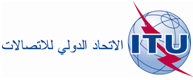 جنيف، 5 أغسطس 2010المرجع:TSB Circular 131
COM 16/SC-	إلى إدارات الدول الأعضاء في الاتحادالهاتف:الفاكس:البريد الإلكتروني:	+41 22 730 6805+41 22 730 5853tsbsg16@itu.intنسخة إلى:-	أعضاء قطاع تقييس الاتصالات؛-	المنتسبين إلى قطاع تقييس الاتصالات؛-	رئيس لجنة الدراسات 16 ونوابه؛-	مدير مكتب تنمية الاتصالات؛-	مدير مكتب الاتصالات الراديوية